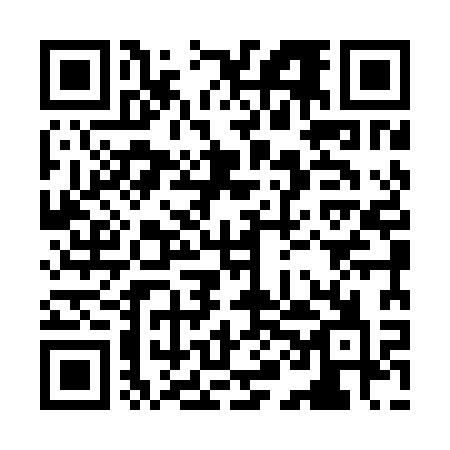 Ramadan times for Bonnet, BelgiumMon 11 Mar 2024 - Wed 10 Apr 2024High Latitude Method: Angle Based RulePrayer Calculation Method: Muslim World LeagueAsar Calculation Method: ShafiPrayer times provided by https://www.salahtimes.comDateDayFajrSuhurSunriseDhuhrAsrIftarMaghribIsha11Mon5:175:177:0612:544:026:436:438:2612Tue5:155:157:0412:544:036:456:458:2713Wed5:125:127:0112:534:046:466:468:2914Thu5:105:106:5912:534:056:486:488:3115Fri5:085:086:5712:534:066:506:508:3316Sat5:055:056:5512:534:076:516:518:3417Sun5:035:036:5312:524:086:536:538:3618Mon5:005:006:5012:524:096:556:558:3819Tue4:584:586:4812:524:106:566:568:4020Wed4:564:566:4612:514:116:586:588:4221Thu4:534:536:4412:514:126:596:598:4422Fri4:514:516:4212:514:137:017:018:4623Sat4:484:486:3912:514:147:037:038:4724Sun4:454:456:3712:504:147:047:048:4925Mon4:434:436:3512:504:157:067:068:5126Tue4:404:406:3312:504:167:077:078:5327Wed4:384:386:3112:494:177:097:098:5528Thu4:354:356:2812:494:187:117:118:5729Fri4:334:336:2612:494:197:127:128:5930Sat4:304:306:2412:484:207:147:149:0131Sun5:275:277:221:485:218:158:1510:031Mon5:255:257:201:485:218:178:1710:052Tue5:225:227:171:485:228:198:1910:073Wed5:195:197:151:475:238:208:2010:094Thu5:165:167:131:475:248:228:2210:115Fri5:145:147:111:475:258:238:2310:136Sat5:115:117:091:465:268:258:2510:167Sun5:085:087:071:465:268:278:2710:188Mon5:055:057:051:465:278:288:2810:209Tue5:035:037:021:465:288:308:3010:2210Wed5:005:007:001:455:298:318:3110:24